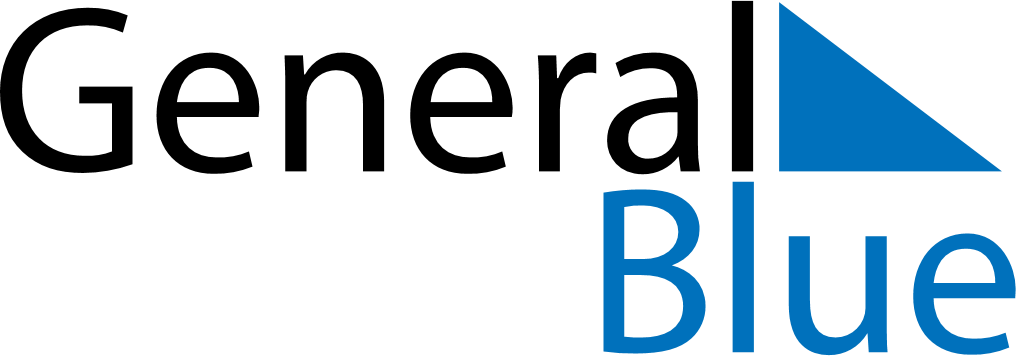 February 2024February 2024February 2024February 2024GuamGuamGuamSundayMondayTuesdayWednesdayThursdayFridayFridaySaturday12234567899101112131415161617Valentine’s Day18192021222323242526272829